Infos  concernant la  réservation de la sortie    Pentecôte  2022  du cruiser club France Suite  à notre courrier de Noël qui vous annonçait notre sortie Pentecôte 2022 qui se déroulera  dans le Vercors du vendredi 3 juin (arrivée en fin d’après-midi) jusqu’au  lundi 6  juin ,  départ mardi matin  le 7 juin !Adresse :Village Vacances LE PIROULET Parc & Spa204 Avenue Jacques ROUX 26420 VASSIEUX EN VERCORShttps://lepiroulet.com/  tél ; 04 75 48 27 00 Assistante Administrative :   Corine NOUARA Nous vous  laissons réserver directement  par virement  ( ou chèque ) d’un acompte         à envoyer à  l’attention de  Mme Corinne Nouara    contact@lepiroulet.com .  -Le prix de la demi-pension jour/  et par personne est de ;  65 €   taxe de séjour comprise   -  Concernant le supplément single, il est de 11€ par nuit et par personne.Veuillez régler le 1er  acompte qui est de  30% à la  réservation de votre séjour  ( à  calculer suivant la durée   x par le nombre de personnes )Le 2ème tiers au mois de mars et le solde à la fin du séjour .Les frais de dossiers  seront réglés par le club ainsi que l’assurance annulation Covid Ce Cap France est très bien, tout refait à neuf, avec piscine , salle de sport etc.., le cadre est sympa .voir photos 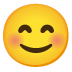 Fait le 18 février 2022  MG.